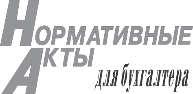 Таблицы со сроками  сдачи отчетности на 2020 годВ 2020 году в основном сохранились хорошо известные все бухгалтерам сроки сдачи отчетности. Существенное изменение коснулись только справок 2-НДФ и 6-НДФЛ, которые нужно сдать на месяц раньше, до 1 марта 2020 года. Хорошая новость: декларации по транспорту, земле и имуществу будет сдавать в последний раз. Плохая новость: с 2020 года появилась новая форма отчетности в ПФР. Это форма СЗВ-ТД, которая нужна для ведения электронных трудовых книжек.Сроки сдачи отчетности в ФНС в 2020 году. ТаблицаСроки сдачи бухгалтерской отчетности в ФНС в 2020 году. Сроки сдачи отчетности в ПФР в 2020 году. ТаблицаСроки сдачи отчетности в 2020 году в ФСС. ТаблицаНе ошибетесь со сроками сдачи отчетности, если работаете c бератором «Практическая энциклопедия бухгалтера». В энциклопедии бухгалтерский налоговый календарь всегда актуален. А эксперты высылают подсказки и напоминания своим подписчикам.Berator.ruОтчетПериодичностьКто сдаетСрок сдачи в 2020 году2-НДФЛ Один раз в годВсе компании, которые выплачивают работникам зарплату в любой форме2-НДФЛ за 2019 год сдаем не позднее 2 марта 2020 года. Срок переносится, так как 1 марта выходной день.6-НДФЛЕжеквартально нарастающим итогом и за год.Все компании, которые выплачивают работникам зарплату в любой форме6-НДФЛ за 2019 год сдаем не позднее 2 марта 2020 года. Срок переносится, так как 1 марта выходной день.6-НДФЛ в 2020 году сдаем ежеквартально не позднее последнего дня месяца, идущего за отчетным периодом:За 1 квартал 2020 г. – 30 апреля 2020 г.За полугодие 2020 г. – 31 июля 2020 г.За 9 месяцев 2020 г. – 2 ноября 2020 г.За 2020 год – 1 марта 2021 г.РСВ (расчет по страховым взносам)Ежеквартально нарастающим итогом и за годВсе работодателиРСВ сдаем до 30 числа месяца, следующего за расчетным периодом:РСВ за 2019 год сдаем до 30 января 2020 г.РСВ за 1 квартал 2020 года – до 30 апреля 2020 г.РСВ полугодие 2020 года – до 30 июля 2020 г.РСВ за 9 месяцев 2020 года – до 30 октября 2020 г.РСВ за 2020 год – до 1 февраля 2021 г. Сведения о среднесписочной численности работниковОдин раз в годВсе, кто имеют работниковОтчетность за 2019 год нужно сдать не позднее 20 января 2020 года. Декларация по налогу на прибыльЕжеквартальноОрганизации на общей системе налогообложенияДекларацию по налогу на прибыль за 2019 год нужно сдать до 30 марта 2020 года.В течение года вы будете проводят авансовые платежи. Сдавать Декларацию по прибыли нужно сдать в течение 28 календарных дней после окончания квартала. Декларация по прибыли за 1 квартал 2020 г.– до 28 апреля 2020 г. Декларация по прибыли за 2 квартал 2020 г.– до 28 июля 2020 г. Декларация по прибыли за 3 квартал 2020 г.– до 28 октября 2020 г. Декларация по налогу на прибыльЕжемесячноОрганизации на общей системе налогообложенияЕсли вы сдаете Декларацию по прибыли ежемесячно, ее нужно сдавать в течение 28 календарных дней после окончания месяца. То есть 28 числа каждого месяца.Декларация по НДСЕжеквартальноВсе, кто платит НДСДекларацию по НДС нужно сдавать:За IV квартал 2019 г. – до 27 января 2020 г.За I квартал 2020 г. – до 27 апреля 2020 г.За II квартал 2020 г. – до 27 июля 2020 г.За III квартал 2020 г.  – до 26 октября 2020 г.За IV квартал 2019 г. – до 25 января 2021 г.Налоговая декларация по УСНОдин раз в годОрганизации и ИП на УСННалоговую декларацию на УСН нужно сдать до 31 марта 2020 года.Налоговая декларация ЕНВДЕжеквартальноОрганизации и бизнесмены на вмененкеДекларацию по ЕНВД сдаем:За IV квартал 2019 г. – до 20 января 2020 г.За I квартал 2020 г. – до 20 апреля 2020 г. За II квартал 2020 г. – до 20 июля 2020 г. За III квартал 2020 г/ – до 20 октября 2020 г.Декларация по единому сельскохозяйственному налогуОдин раз в годПлательщики ЕСХНДекларацию по ЕСХН сдаем до 31 марта 2020 г. Налоговая декларация по налогу на имуществоОдин раз в годОрганизации, у которых есть на учете имуществоДекларацию по ЕСХН сдаем до 30 марта 2020 г. Налоговая декларация по транспортному налогуОдин раз в годТолько организации, имеющие на балансе какой-либо транспортНалоговая декларация по транспортному налогу за 2019 год сдается не позднее 3 февраля 2020 года.Налоговая декларация по земельному налогуОдин раз в годТолько предприятия – владельцы земельной собственностиНалоговая декларация по земельному налогу за 2019 год должна быть слана не позднее 3 февраля 2020 года.Единая упрощенная декларацияЕжеквартально нарастающим итогомКомпании, решившие представлять единую (упрощенную) декларацию при отсутствии деятельности в 2019 году. Декларация сдается не позднее 20-го числа месяца, следующего за истекшим кварталом.За IV квартал 2019 год – до 20 января 2020 г.За I квартал 2020 г. – до 20 апреля 2020 г.За II квартал 2020 г. – до 20 июля 2020 г.За III квартал 2020 г.  – до 20 октября 2020 г.За IV квартал 2019 г. – до 20 января 2021 г.3-НДФЛ1 раз за год Индивидуальные предприниматели3-НДФЛ за 2019 год должна быть сдана не позднее 30 апреля 2020 г. Бухгалтерская отчетность1 раз за год Все организацииОтчетность за 2019 год нужно сдать до 31 марта 2020 года. В Росстат отчетность не сдается.  Какой отчет сдаватьКогда сдаватьСЗВ-М Предоставляется ежемесячно до 15 числа следующего за отчетным. В 2020 году СЗВ-М сдаем в следующие дни: за январь 2020 – до 17 февраля 2020 г. (срок перенесен из-за выходного дня)за февраль 2020 – до 16 марта 2020 г. (срок перенесен из-за выходного дня)за март – до 15 апреля 2020 г. за апрель – до 15 мая 2020 г. за май – до 15 июня 2020 г.за июнь – до 15 июля 2020 г. за июль – до 17 августа 2020 г. (срок перенесен из-за выходного дня)за август – до 15 сентября 2020 г. за сентябрь – 15 октября 2020 г.за октябрь – до 16 ноября 2020 г (срок перенесен из-за выходного дня)за ноябрь – до 15 декабря 2020 г.за декабрь 2020 г. – 15 января 2021 г.СЗВ-СТАЖ За 2019 нужно дать сведения не позднее 2 марта 2020 г.ОДВ-1 данные для индивидуального учетаЗа 2019 нужно дать сведения не позднее 2 марта 2020 г.новаяСЗВ-ТДНовая форма отчетности, которую нужно сдавать с 2020 года.  На основании этой формы будут заполняться электронные трудовые книжки. Сроки сдачи такие же, как у ВЗВ-М. Ежемесячно, до 15 числа. Какой отчет сдаемПоследний день для сдачи отчетности на бумаге Последний день для сдачи электронной  формы4-ФСС за 2019 год20 января 2020 г.27 января 2020 г.4-ФСС за I квартал 2020 года20 апреля 2020 г.27 апреля 2020 г.4-ФСС за полугодие 2020 года20 июля 2020 г.27 июля 2020 г.4-ФСС за 9 месяцев 2020 года20 октября 2020 г.26 октября 2020 г.Подтверждение основного вида деятельностиДо 15 апреля 2020 года. Малые предприятия освобождены от подтверждения вида деятельности.До 15 апреля 2020 года. Малые предприятия освобождены от подтверждения вида деятельности.